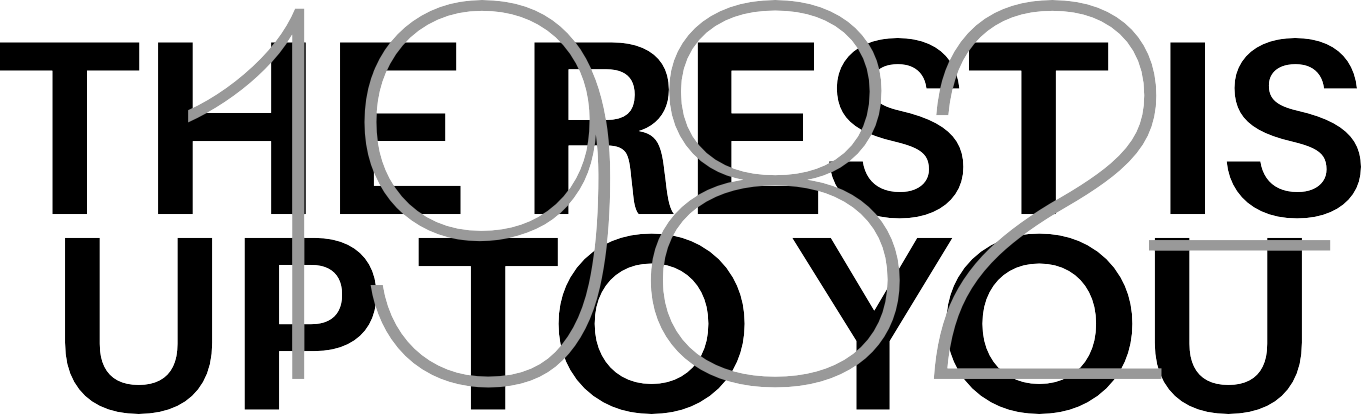 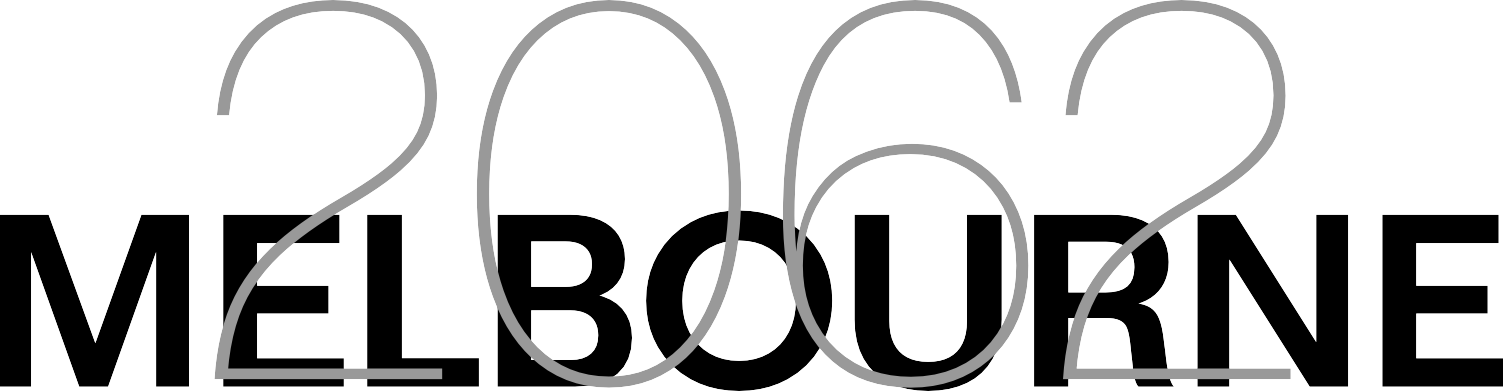 The Rest Is Up To You: Melbourne Fringe Festival 1982–2062Screen Image CreditsEvery attempt has been made to locate holders of copyright and to seek other relevant permissions. If any omissions or errors are detected, we invite relevant individuals or organisations to contactus to ensure that appropriate acknowledgement can be made in an updated version of this document.Moving and still image credits for the exhibition video wall:Filmmaker: Antuong Nguyen (Silky Jazz)Sammy J film:Image one: Bob Burton performing in A Point of View (photo: Ponch Hawkes, 1988)Image two: Fringe Fashion (photo: Saville Coble, 2000) Image three: UnknownImage four: The Side Part presented by Arts House (photo: Gregory Lorenzutti, 2015)Image five: The Side Part presented by Arts House (photo: Gregory Lorenzutti, 2015)Image six: Kids in Fashion. (photo: Duncan Jacob, 2018)Image seven: Club Fringe. Fuck Fabulous. (photo: Duncan Jacob, 2019)Image eight: Cherese Sonkkila and the Fruits. Kick On. (Theresa Harrison, 2019)Image nine: Sam Gaskin. RECKONING “Te Waiata Paihere Wairua – The Sounds of Woven Souls” (photo: Jackson Grant, 2020)Ian Pidd film:Archival parade footage by Heather Hoare, 1992Archival parade footage of the Marching Girls by Mary Gurry, 2000Maude Davey film:Archival film footage by Heather Hoare, 1992 Still photographs courtesy of Maude DaveyMaxine Briggs film:Native Spirit Stage film footage courtesy of Koori Art Collective archiveThe Huxleys film:Footage courtesy of Melbourne Fringe Festival and The HuxleysSarah Ward (Yana Alana) film:Footage courtesy of Melbourne Fringe Festival and Sarah WardMontage film:Footage courtesy of Melbourne Fringe Festival and Sarah WardFilms and still images included on the small portrait screens:Films:FRINGE FESTIVAL SUPPLLIED FILMSArchival Parade footage of the Marching Girls from the 2000 Parade is Mary GurryStill images:Melbourne Fringe Arts Festival Program Guides, 1982-2021Melbourne Fringe Festival Map, 1996AP 700.799451 M48NFirst Melbourne Fringe Festival Richard HorvathPoster, circa 1982PCPOSTER 38Melbourne Fringe Arts Festival Warwick JollyPoster, 1983AEF 700.799451 M48PFMelbourne Fringe Artists News Newsletter, 2004AF 700.799451 M48MNMelbourne Fringe Arts Festival Newsletter, 2002-2003AF 700.799451 M48FNMelbourne Fringe Arts Festival Newsletter, 1999-2002AF 700.99451 F91MMelbourne Fringe Arts Festival 2nd public meeting FelixPoster, 1984 H2003.90/482Melbourne Fringe Arts Festival 1st public meeting FelixPoster, 1984 H2003.90/481Melbourne Fringe Arts Festival Warwick JollyPoster, 1983PCPOSTER 89Melbourne Fringe Arts Festival Warwick JollyPoster, 1983 H83.181/20The Waiter’s race, Brunswick Street Ponch HawkesPhotograph, 1995PCLTAF 723Buzzcuts zine #3: Young impressions of The Age 2006 Melbourne Fringe FestivalMax Olijnyk Zine, 2006RARESF ZINES Box 231Buzzcuts zine, Young impressions of the Melbourne Fringe Festival Max OlijnykZine, 2006RARESF Zines collection Box 114Theatre Tarquin production of Orpheus Vanessa ErlePoster, 1992PCPOSTER 2 H2018.425/10Limited editions: beauty and the book: an exhibition of Small Press publications by RMIT Professional Writing and Editing students Book, 1994P 070.5074 L62R / RARELTP 070.5074 L62RFringe Arts Festival Fringe NetworkVideo recordings, 1983A 791.4 F91F / SLT 791.4 F91FFestival ReportMelbourne Fringe Arts Festival Periodical, 1983A 700.799451 M48FMelbourne Fringe Arts Festival Theatre programme, n.dOne: a new dance workTheatre programme, n.dBomb the BaseTheatre programme, 2011Hindsight prophecies performed by The 5th Dementia Theatre programme, n.dHappy with half your life, written and performed by Vanessa O’Neill Theatre programme, n.dI smell bacon, written and performed by Andrea Powell Theatre programme, 2001Man playing wind instrument at the Melbourne International Festival of the ArtsRennie Ellis Photographer, 1992Fringe Festival, street parade, FitzroyRennie Ellis Photograph, 1995Vic AveRennie Ellis Photographs, 1987Fringe Festival, Brunswick Street FitzroyRennie Ellis Photographs, 1993Fringe Festival Rennie Ellis Photograph, 1998FringeRennie Ellis Photograph, 1987 H2011.150/184State of defenceM. Evans Poster, 1987Patrick Alexander, poet, Spoleto Fringe FestivalMaggie Diaz Photograph, 1993Julian Surchee Spoleto Fringe FestivalMaggie Diaz Photographer, 198?Tim McKew, Drag Artist Maggie Diaz Photograph, 198?Megazeen: Australian fanzine directory #1 Zine, 1995Buzzcuts zine. #2.Max Olijnyk; Candice Petrik; Kath Loftus; Jess Kneebone. Zine, 2006Arts House posters Posters, 2004-2008Buckley’s 44, performance troupe, performing at the Victoria Market as part of the Free Entertainment in Public Places programmeJon Sumby Photograph, 1990The Threepenny Opera: A Bloody Musical productionSpellbound Theatre Productions Inc Poster, 1987Fringe Arts Festival Fringe Network Limited Poster, 1984Get wet with Fringe!: It’s a pool party!!!Fringe Network Poster, 198?ECPO ARTSAdd women and stir (or ‘What are we doing here?’)Fringe Festival Forum Theatre programme, 1990Running up a dressHome Cooking Theatre Company Poster, 1987Fringe Network Annual report, 1990MS 8383The Topp Twins Australian tour poster Dragon’s Egg music presenter Poster, 1986Me of the Never Never Fiona O’Loughlin Book, 2011A 791.092 OL7O